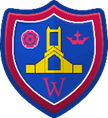 WALMSLEY CE PRIMARY SCHOOLTERM DATES 2024-2025AUTUMN TERMTerm Begins:		Wednesday 4th September 2024Half Term:		Monday 28th October – Friday 1st November 2024Term Ends: 		Friday 20th December 2024SPRING TERMTerm Begins:		Tuesday 7th January 2025Half Term:		Monday 17th February – Friday 21st February 2025Term Ends: 		Friday 4th April 2025SUMMER TERMTerm Begins:		Tuesday 22nd April 2025Bank Holiday:	Monday 5th May 2025Half Term:		Friday 23rd May – Friday 30th 2025Term Ends: 		Friday 18th July 2025Please note that school may be closed on Thursday 1st May if school is used as a polling station. In which case summer half term will be Monday 26th May to Friday 30th May.AUTUMN TERM 2025Term Begins:		Tuesday 2nd September 2025Staff Training Days2nd and 3rd September 20246th January 202523rd May 20251x INSET (split into 2x twilight TBC)